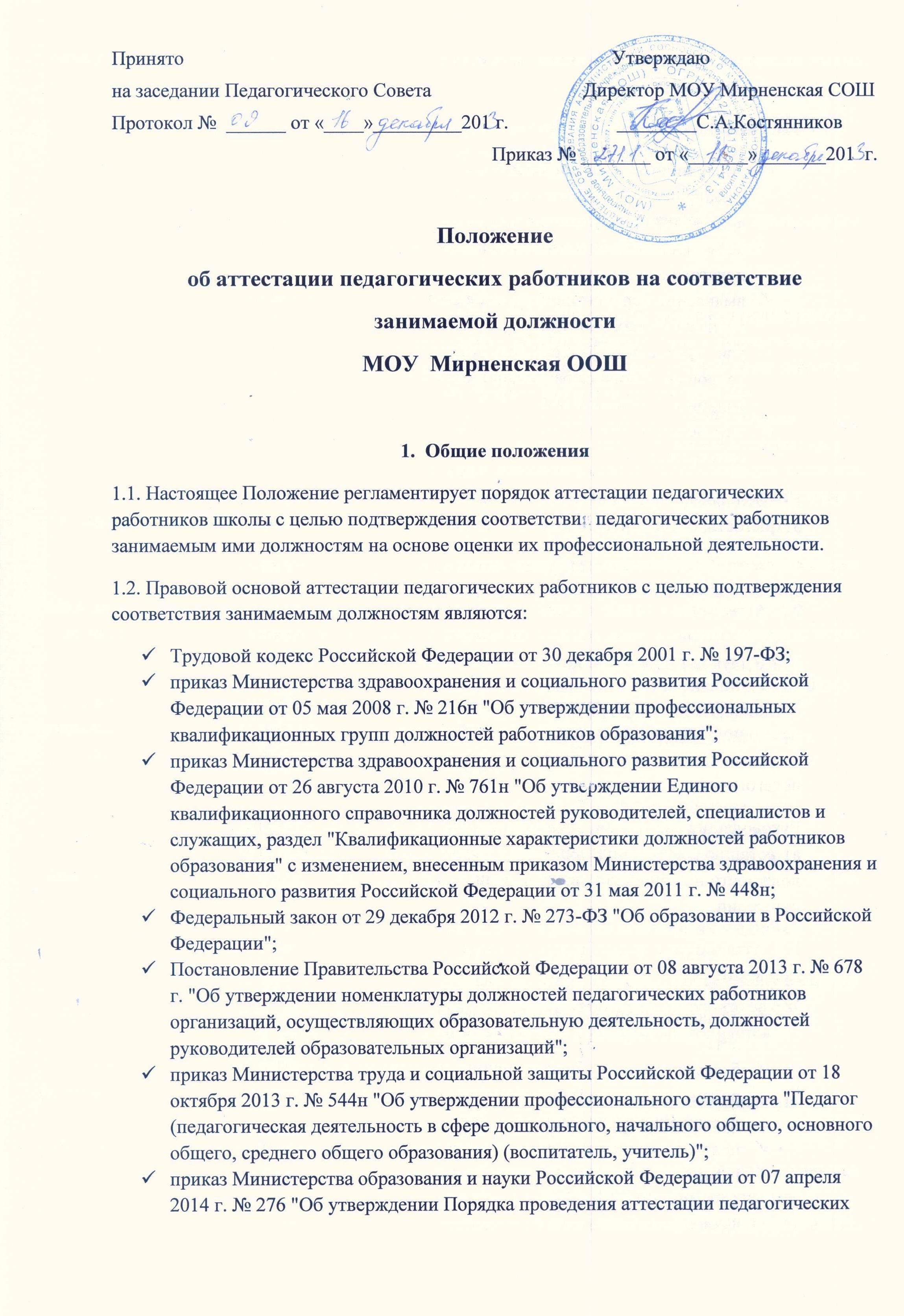 работников организаций, осуществляющих образовательную деятельность" (далее Порядок аттестации). 1.3. Основными задачами аттестации являются:стимулирование целенаправленного, непрерывного повышения уровня квалификации педагогических работников, их методологической культуры, личностного профессионального роста, использования ими современных педагогических технологий; повышение эффективности и качества педагогического труда;выявление перспектив использования потенциальных возможностей педагогических работников;учет требований федеральных государственных образовательных стандартов к кадровым условиям реализации образовательных программ при формировании кадрового состава школы;определение необходимости повышения квалификации педагогических работников.1.4. Основными принципами аттестации являются коллегиальность, гласность, открытость, обеспечивающие объективное отношение к педагогическим работникам.2.Организация процедуры аттестации2.1. Аттестация с целью подтверждения соответствия занимаемой должности проводится один раз в 5 лет в отношении педагогических работников, проработавших в должности более двух лет и не имеющих квалификационных категорий.2.2. К категории педагогических работников, подлежащих обязательной аттестации с целью подтверждения соответствия занимаемой должности относятся лица, занимающие должности, отнесенные к профессиональной квалификационной группе должностей педагогических работников.Руководящие работники, осуществляющие преподавательскую работу, проходят аттестацию с целью подтверждения соответствия занимаемой преподавательской должности на общих основаниях, если по этой должности не имеется квалификационной категории.2.3. Аттестации с целью подтверждения соответствия занимаемой должности не подлежат: педагогические работники, проработавшие в занимаемой должности менее двух лет;беременные женщины; женщины, находящиеся в отпуске по беременности и родам; педагогические работники, находящиеся в отпуске по уходу за ребенком до достижения им возраста трех лет;педагогические работники, находящиеся в длительном отпуске сроком до одного года.Аттестация указанных работников возможна не ранее чем через два года после их выхода из указанных отпусков.Педагогические работники, имеющие вторую квалификационную категорию, также не подлежат аттестации, проводимой с целью подтверждения соответствия занимаемой должности.2.4. Необходимость и сроки представления педагогических работников для прохождения ими аттестации с целью подтверждения соответствия занимаемой должности определяется работодателем.Работодатель в лице директора школы /далее - Работодатель/ направляет представление в Школьную аттестационную комиссию (далее – ШАК) в соответствии с перспективным пятилетним графиком прохождения аттестации педагогическими работниками школы на соответствие занимаемой должности. Вне графика возможно представление педагогического работника для прохождения аттестации с целью подтверждения соответствия занимаемой должности при ненадлежащем исполнении им должностных обязанностей, при наличии жалоб на ненадлежащее качество предоставляемых педагогом образовательных услуг, при прохождении письменного квалификационного испытания в рамках курсов повышения квалификации и т.д.2.5. Основанием для проведения аттестации является представление работодателя в лице заместителя директора по учебно-воспитательной работе (далее — представление).Представление должно содержать мотивированную всестороннюю и объективную оценку профессиональных, деловых качеств педагогического работника, результатов его профессиональной деятельности, информацию о повышении квалификации, сведения о результатах предыдущих аттестаций и, при отрицательной оценке деятельности педагогического работника, характеристику условий труда, созданных в школе для исполнения работником должностных обязанностей.2.6. Работодатель, у которого педагогическая работа выполняется работником по совместительству, вправе представить такого работника к аттестации с целью подтверждения соответствия занимаемой должности независимо от того, что по основному месту работы работник такую аттестацию прошел.Если работник выполняет педагогическую работу в разных должностях у одного работодателя и ни по одной из них не имеет квалификационной категории, то представление может содержать мотивированную всестороннюю и объективную оценку профессиональных, деловых качеств педагогического работника, результатов его профессиональной деятельности по всем должностям, в которых выполняется педагогическая работа.2.7. Администрация школы и профсоюзный комитет формируют аттестационную комиссию для проведения аттестации педагогических работников школы. 2.8. В целях защиты прав педагогических работников, если аттестуемый является членом профсоюза, при наличии конфликта интересов в работе ШАК принимает участие представитель выборного органа соответствующей первичной профсоюзной организации. 2.9. Если аттестуемый не является членом профсоюза, то участие в работе ШАК представителя выборного органа профсоюзной организации необязательно.2.10. Установленное на основании аттестации соответствие занимаемой должности действительно в течение пяти лет.3. Порядок аттестации3.1. Порядок аттестации педагогических работников с целью подтверждения соответствия занимаемым должностям на основе оценки их профессиональной деятельности представляет собой утверждённую в установленном порядке и предписанную к исполнению стандартную совокупность последовательных действий.3.2.Первый этап – подготовительный.Подготовительная работа по подготовке к аттестации на соответствие занимаемой должности включает в себя:внесение в трудовой договор с работником пункта об обязанности проходить аттестацию;составление списка работников, подлежащих аттестации, и работников, временно освобожденных от нее;составление перспективного пятилетнего плана прохождения аттестации на соответствие занимаемой должности.проведение разъяснительной работы о целях и порядке проведения аттестации.3.3.Второй этап – организационный.3.3.1. Работодатель издает приказ в отношении педагогических работников, подлежащих в настоящий момент аттестации с целью подтверждения соответствия занимаемой должности. Приказом определяются мероприятия, сроки их проведения, ответственные лица другие необходимые распоряжения;3.3.2. Заместитель директора по УВР готовит всестороннее объективное представление на аттестуемого педагогического работника;3.3.3. Работодатель знакомит педагогического работника с подготовленным представлением. Факт ознакомления работника с представлением подтверждается подписью работника с указанием соответствующей даты. Отказ работника от подписи представления не является препятствием для проведения аттестации и оформляется соответствующим актом.В случае отказа работника от подписи представления, он представляет в ШАК заявление с соответствующим обоснованием и собственные сведения, характеризующие его трудовую деятельность за период с даты предыдущей аттестации (при первичной аттестации - с даты поступления на работу.3.3.4. Информация о дате, месте и времени проведения аттестации, письменно доводится работодателем до сведения педагогического работника, подлежащего аттестации, не позднее чем за месяц до ее начала. Факт ознакомления с такой информацией удостоверяется подписью работника с указанием соответствующей даты. В случае отказа работника от ознакомления с данной информацией работодатель составляет акт.3.3.5. Отказ работника от прохождения указанной аттестации относится к нарушению трудовой дисциплины.3.4.Третий этап – принятие решения.3.4.1. В соответствии с Порядком аттестации аттестационная комиссия в результате рассмотрения представления работодателя, сведений от педагогического работника, в том числе его ответов на возможные вопросы, поступившие к работнику в ходе аттестации принимает одно их двух решений:соответствует занимаемой должности;не соответствует занимаемой должности.3.4.2.Решение о соответствии педагогического работника занимаемой должности принимается в случае, если за данное решение проголосовало не менее половины членов аттестационной комиссии, присутствующих на заседании.3.4.3. Решение аттестационной комиссии оформляется протоколом.3.4.4.Выписка из протокола ( под роспись работника) хранится в личном деле педагогического работника.3.4.5. На основании решения ШАК в месячный срок издается приказ по школе о соответствии (не соответствии) работника занимаемой должности.3.4.6.Установленное на основании аттестации соответствие работника занимаемой должности действительно в течение пяти лет.